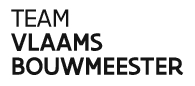 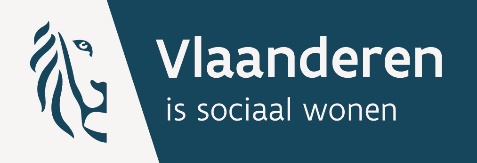 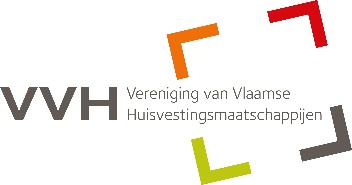 Meesterproef 2022 Sociaal WonenKandidatuur sociaal woonprojectVUL HIER DE NAAM VAN HET PROJECT INBij deze kandidatuur in te dienen documenten:Een volledig kandidaatsdossier bestaat uit: een ingevuld formulier, een ondertekende verklaring en bijlagen.Gelieve dit digitale invulformulier te gebruiken voor de kandidaatstelling. U volgt volgende stappen:U vult het formulier volledig in.U ondertekent de verklaring.U voegt de nodige bijlagen bij.U maakt 1 PDF van formulier, verklaring en bijlagen. Dit kan via ‘bewaar als’ in office 2010 of met de gratis software cutepfd (http://www.cutepdf.com/). Met cutepdf kan u de verschillende afzonderlijke pdf-bestanden ook samenvoegen tot één pdf. U geeft dit kandidatuurdossier de naam: ‘projectnaam’_ kandidatuurdossier_MP17.pdf (vervang ‘projectnaam’ door de naam van het project dat u voordraagt).Dien uw kandidaatsdossier in vóór vrijdag 06 mei 2022 om 11u. Dit gebeurt digitaal per e-mail ter attentie van jouri.depelecijn@vlaanderen.be, onder vermelding van ‘Kandidatuur Meesterproef’. Hiervan krijgt u dan een bevestiging.Verklaringen te ondertekenen door alle betrokken partnersDe kandidaat/kandidaten verklaren dat er voor het ingediende project nog geen architect is aangesteld of op een zodanige manier reeds betrokken is dat de voorliggende opdracht hierdoor beperkt wordt.De kandidaat/kandidaten verklaren kennis genomen te hebben van het infodocument en akkoord te gaan met de principes en bepalingen van de Meesterproef 2022 Sociaal Wonen.De kandidaat/kandidaten verklaren dat zij bereid zijn actief mee te werken aan de begeleiding en selectie van de jonge ontwerpers.De kandidaat/kandidaten verklaren dat de verstrekte inlichtingen oprecht en waar zijn.De kandidaat/kandidaten verbinden zich ertoe elke belangrijke wijziging in de gegeven inlichtingen of situatie van de kandidaat, onverwijld mee te delen via gewone zending.Voor akkoordnaam partner 1			naam partner 2			naam partner 3 		functie/betrokkenheid		functie/betrokkenheid		functie/betrokkenheidINVULFORMULIER2.1. Identificatie van de opdrachtgeverHiervoor zijn drie mogelijkheden:Eén publieke opdrachtgeverTwee of meer publieke opdrachtgevers Ook hier vragen wij slechts één contactpersoon op te geven.Een publiek-private samenwerking Ook hier vragen wij slechts één contactpersoon op te geven.INDIEN ER WORDT INGEDIEND OP BASIS VAN SAMENWERKING (scenario 2 of 3): Verduidelijk de geplande samenwerking tussen de betrokken partners. Vul in hoe de partners zullen samenwerken, of geef aan welke partners betrokken zullen worden bij elk projectonderdeel. Verduidelijk eveneens voor iedere partner of deze ook financiële engagementen zal aangaan.Motivatie van de kandidatuurstellingIn dit deel peilen we naar de ambitie van de opdrachtgever voor het project.Naam opdrachtgever ContactpersoonContactgegevens van de contactpersoonStraat & nummerPostcode & gemeenteTelefoon/GSME-mailNaam opdrachtgever 1 Naam opdrachtgever 2 Naam opdrachtgever 3 … ContactpersoonContactgegevens van de contactpersoonStraat & nummerPostcode & gemeenteTelefoon/GSME-mailNaam opdrachtgever 1 Naam opdrachtgever 2 Naam opdrachtgever 3 … ContactpersoonContactgegevens van de contactpersoonStraat & nummerPostcode & gemeenteTelefoon/GSME-mail2.2. Korte algemene informatieType opdracht:□ Renovatieproject□ Herbestemmingsproject□ NieuwbouwprojectBijkomende opdrachten, indien van toepassing:□ Masterplan□ Haalbaarheidsonderzoek□ Publieke ruimte□ Kunstopdracht□ Andere:Site en projectgegevens:Naam:Adres / locatie:Andere gegevens, indien van toepassingType bescherming (monument, stads- en dorpsgezicht, cultuurhistorisch landschap): Voeg in de bijlage het nodige kaart-, foto- en planmateriaal toe.Beschrijf kort uw projectvoorstel (max. een halve A4) met in het bijzonder een toelichting bij de geplande herbestemming.Beschrijf kort de voorgeschiedenis van de site (vroegere functies, reeds uitgevoerde verbouwingen, reeds uitgevoerde onderzoeken…). (max. een halve A4)Voeg eventuele relevante documenten toe als bijlage.Omschrijf de betekenis van dit project binnen uw missie als opdrachtgever.Bespreek hoe u de verdere timing tot concrete realisatie plant en garandeert.Bespreek het vernieuwende karakter van het project en waarom dit project een uitdaging vormt voor jonge ontwerpers. Wat maakt dit een Meesterproefproject?Welk ereloon wordt voorzien?Andere informatie die mogelijk relevant is: